商城县交通运输综合行政执法大队开展“诚信宣传进社区”活动为提高市场主体的诚信意识和信用水平，引导人民群众诚信意识，助力社区提升信用。2023年6月21日下午4时，商城县交通运输综合行政执法大队工作人员在金刚台镇胡太村开展了“诚信宣传进社区”活动。
   工作人员积极向社区群众宣传《河南省社会信用条例》及信用修复流程，帮助社区群众提高守信诚信意识，引导失信人员主动修复失信行为，保障失信主体合法权益。通过系列宣传，让社区群众懂法、守法、用法，营造了良好的社会信用氛围，助力提高全县社会信用水平。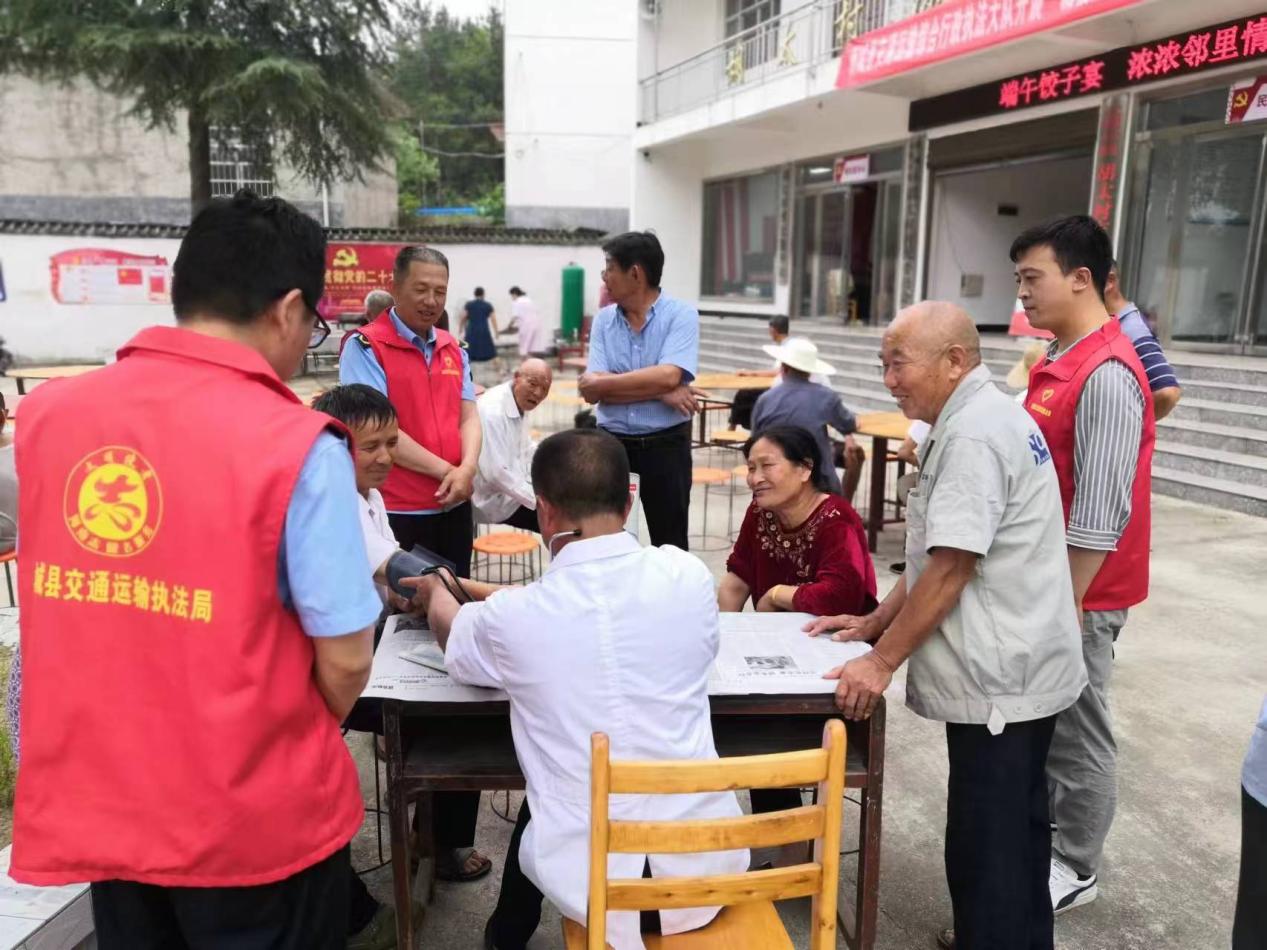 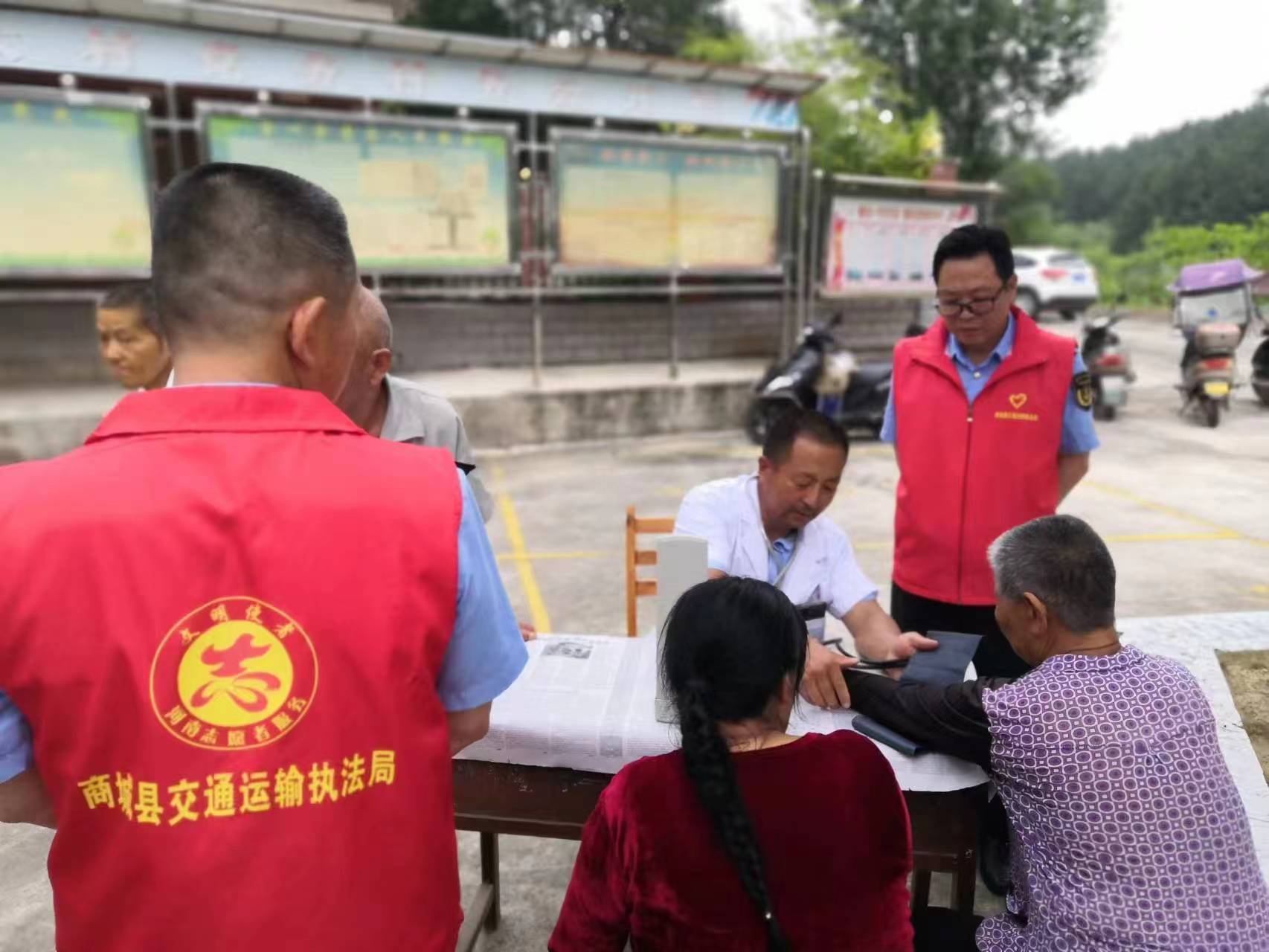 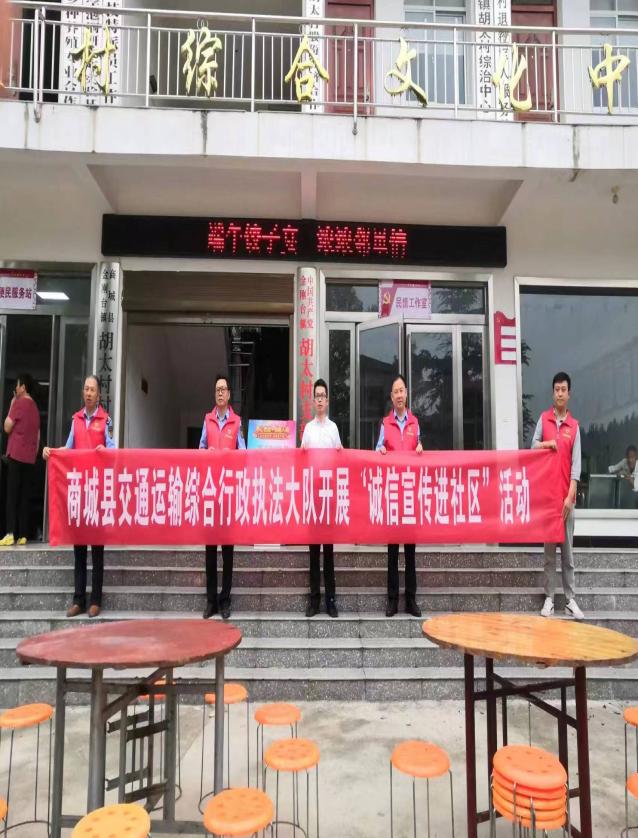 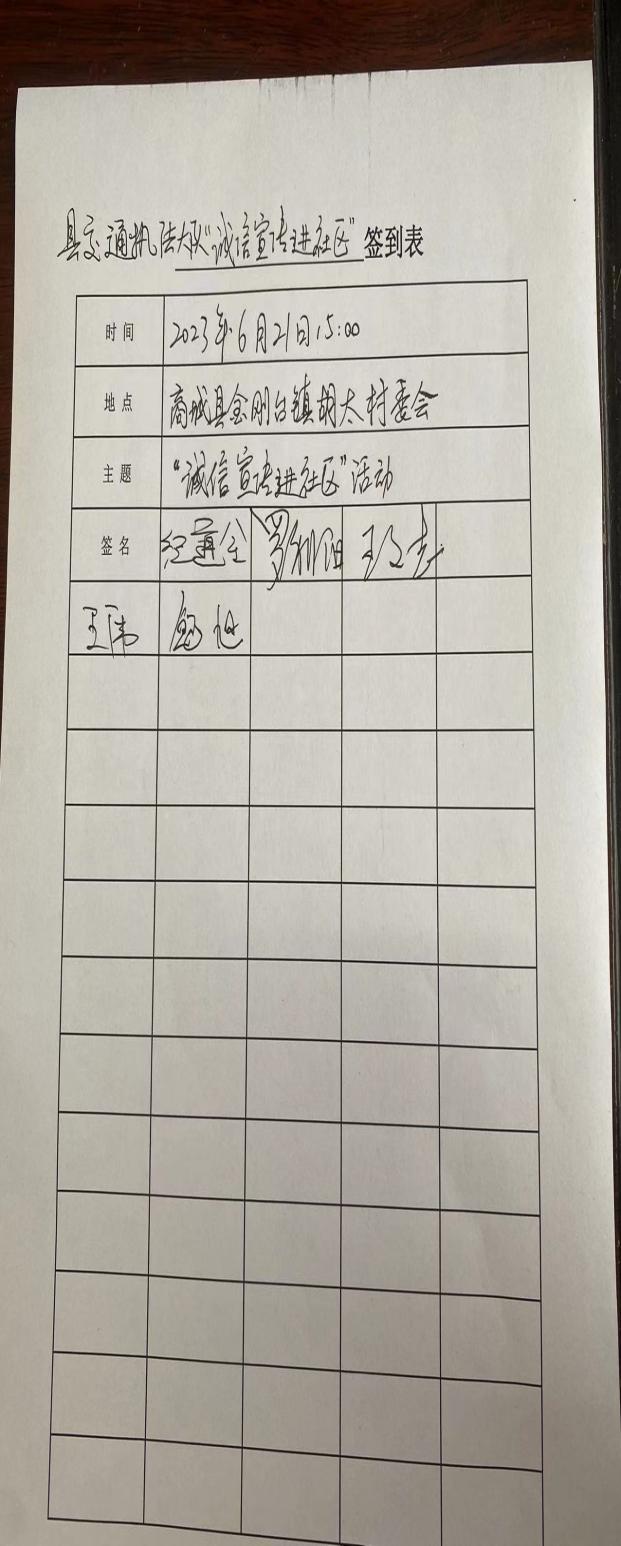 